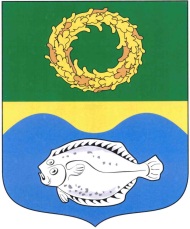 РОССИЙСКАЯ ФЕДЕРАЦИЯКАЛИНИНГРАДСКАЯ ОБЛАСТЬОКРУЖНОЙ СОВЕТ ДЕПУТАТОВМУНИЦИПАЛЬНОГО ОБРАЗОВАНИЯ«ЗЕЛЕНОГРАДСКИЙ ГОРОДСКОЙ ОКРУГ»(первого созыва)   РЕШЕНИЕ     от 18 декабря 2019 года                                                                       № 354     г. Зеленоградск                                  Об утверждении программы приватизации муниципального имущества Зеленоградского городского округа на 2020 годРассмотрев представленный администрацией Зеленоградского городского округа проект программы приватизации муниципального имущества на 2020 год,  в соответствии с Федеральным законом от 21 декабря 2001 года № 178-ФЗ «О приватизации государственного и муниципального имущества», руководствуясь Уставом Зеленоградского городского округа, окружной Совет депутатов Зеленоградского городского округа  РЕШИЛ:       1. Утвердить программу приватизации муниципального имущества Зеленоградского городского округа на 2020 год согласно приложению.2. Опубликовать решение в газете «Волна» и разместить на официальном сайте органов местного самоуправления Зеленоградского городского округа.	3. Решение вступает в силу со дня официального опубликования.Глава Зеленоградского городского округа                                                 С.В. КулаковПриложение к решению окружного Совета депутатов Зеленоградского городского округа  от 18 декабря 2019  года № 354         ПРОГРАММА приватизации муниципального имущества Зеленоградского городского округа на 2020 год	1. Программа приватизации муниципального имущества Зеленоградского городского округа на 2020 год (далее - Программа) разработана в соответствии с Федеральным законом от 21 декабря 2001 года № 178-ФЗ «О приватизации государственного и муниципального имущества», Федеральным законом от 6 октября 2003 года № 131-ФЗ «Об общих принципах организации местного самоуправления в Российской Федерации», Федеральным законом от 22 июля 2008 года № 159-ФЗ «Об особенностях отчуждения недвижимого имущества, находящегося в государственной или в муниципальной собственности и арендуемого субъектами малого и среднего предпринимательства, и о внесении изменений в отдельные законодательные акты Российской Федерации», Уставом Зеленоградского городского округа.В перечень муниципального имущества Зеленоградского городского округа, планируемого к приватизации в 2020 году (приложение к Программе), могут вноситься изменения, дополнения по составу имущества. Указанные изменения и дополнения утверждаются окружным Советом депутатов Зеленоградского городского округа в установленном порядке.3.	Порядок приватизации муниципального имущества, его оценки, особенности участия субъектов малого и среднего предпринимательства в приватизации арендуемого муниципального недвижимого имущества определяются федеральными законами.4. Планируемые доходы от приватизации муниципального имущества Зеленоградского городского округа на 2020 год – 32 млн. рублей.Приложение к программе приватизации муниципального имущества Зеленоградского городского округа на 2020 годПЕРЕЧЕНЬмуниципального имущества Зеленоградского городского округа, планируемого к приватизации в 2020 году  № п/пНаименование, характеристика имущества (правообладатель)Местонахождение имуществаСрок арендыПредполагаемые способы приватизации 1.Нежилое здание (гараж) – 71 кв. м.г. Зеленоградскул. Зеленая, д. 6-В-открытый аукцион в электронной форме 2.Магазин – 151,1 кв. м.Зеленоградский район,пос. Поваровка, ул. Балтийская, д. 2а-открытый аукцион в электронной форме   3.Летний театр городского парка – 517 кв. м.г. Зеленоградск, ул. Чкалова-открытый аукцион в электронной форме   4.Баня - 153,9 кв. м.Зеленоградский район, пос. Краснофлотское, д. 38-открытый аукцион в электронной форме   5.Баня - 50 кв. м.Зеленоградский район,пос. Логвино, ул. Молодежная, д. 7-открытый аукцион в электронной форме   6.Нежилое помещение – 99,1 кв. м.Зеленоградский район,пос. Ольховое, ул. Центральная, д. 11, пом. I-открытый аукцион в электронной форме   7.Склад администрации – 773,2 кв. мЗеленоградский район,пос. Романово, ул. Школьная, д. 16г-открытый аукцион в электронной форме   8.Нежилое помещение (бывшая библиотека), 129,9 кв. м.Зеленоградский район, п. Грачевка, ул. Центральная, 12-открытый аукцион в электронной форме 9.Нежилое помещение, 114,2 кв. м.Зеленоградский район, п. Красноторовка, ул. Школьная, 4-открытый аукцион в электронной форме  10.Нежилое помещение, 230,1 кв. м.Зеленоградский район, п. Красноторовка, ул. Школьная, 4-открытый аукцион в электронной форме  11.Нежилое помещение – 25,6 кв. м.г. Зеленоградск,ул. Московская, д. 3, пом. I-открытый аукцион в электронной форме  12.Нежилое здание – 753 кв. м., 39:05:010108:17г. Зеленоградск,Курортный пр-кт, д. 5д-открытый аукцион в электронной форме